Fakultet za međunarodnu ekonomiju, finansije i biznis (opšti smjer i PMB) AGENDA ZA DAN ORJENTACIONE NASTAVE ZA STUDENTE FMEFB-A I PMB-AAMFITEATAR A216.09.2021.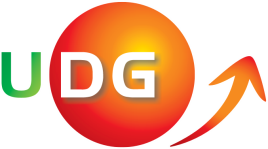 8:00 – 8:30Prozivka ispred UDG, prozivka i smještanje u amfiteatar A28:30 – 9:30Obraćanje Rektora, prof. dr Veselin Vukotić9:30 – 10:00Ugovor o studiranju, mr Bojana Mališić10:00 – 10:30Almanah studija, mr Marija Radunović (video)10:30 – 11:00Pauza11:00 – 11:30Prezentacija pravila, prof. dr Milica Vukotić11:30 – 12:00Video prezentacije: Biblioteka, SBC, Preduzetničko gnijezdo, Sport, Međunarodna saradnja, Forum studenata, Cyber security12:00 – 12:30Obraćanje dekanice, prof. dr Maja Drakić - Grgur12:30 – 13:30Evidencija prisustva, podjela materijala (mail, ID kartice)